The material below highlights issues of exclusion and marginalisation in Northern Ireland-There also is material that argues that young people can and wish to become more included and participate in society.The co-ordinator of this application is a co-editor of this journal issue.“YOUTH AND SOCIETY”                    SAGE PUBLISHING USA                                 June 2011; 43 (2)Special Issue: Creating Restorative and Intergenerational Cultures for Youth: Insights from Northern Ireland and the United StatesEdited by: Shepherd Zeldin, Derick Wilson and Jessica ColluraArticles		 Select this article 		Shepherd Zeldin, Derick Wilson, and Jessica Collura		Creating Restorative and Intergenerational Cultures for Youth: Insights From Northern Ireland and the United States  Youth & Society June 2011 43: 401-413, doi:10.1177/0044118X10384472  		Abstract Full Text (PDF) References Request Permissions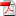 		 Select this article 		Ken Harland		Violent Youth Culture in Northern Ireland: Young Men, Violence, and the Challenges of Peacebuilding  Youth & Society June 2011 43: 414-432, first published on October 4, 2010 doi:10.1177/0044118X10383530  		Abstract Full Text (PDF) References Request Permissions		 Select this article 		Jonny Byrne and Neil Jarman		Ten Years After Patten: Young People and Policing in Northern Ireland  Youth & Society June 2011 43: 433-452, first published on October 4, 2010 doi:10.1177/0044118X10383542  		Abstract Full Text (PDF) References Request Permissions		 Select this article 		Goretti Horgan		The Making of an Outsider: Growing Up in Poverty in Northern Ireland  Youth & Society June 2011 43: 453-467, first published on September 22, 2010 doi:10.1177/0044118X10383543  		Abstract Full Text (PDF) References Request Permissions		 Select this article 		Ann Marie Gray and Gail Neill		Creating a Shared Society in Northern Ireland: Why We Need to Focus on Gender Equality  Youth & Society June 2011 43: 468-487, first published on October 4, 2010 doi:10.1177/0044118X10383548  		Abstract Full Text (PDF) References Request Permissions		 Select this article 		Dirk Schubotz and Malachai O'Hara		A Shared Future? Exclusion, Stigmatization, and Mental Health of Same-Sex-Attracted Young People in Northern Ireland  Youth & Society June 2011 43: 488-508, first published on October 4, 2010 doi:10.1177/0044118X10383549  		Abstract Full Text (PDF) References Request Permissions		 Select this article 		Clare Magill and Brandon Hamber		“If They Don’t Start Listening to Us, the Future Is Going to Look the Same as the Past”: Young People and Reconciliation in Northern Ireland and Bosnia and Herzegovina  Youth & Society June 2011 43: 509-527, first published on October 11, 2010 doi:10.1177/0044118X10383644  		Abstract Full Text (PDF) References Request Permissions		 Select this article 		Brian D. Christens and Tom Dolan		Interweaving Youth Development, Community Development, and Social Change Through Youth Organizing  Youth & Society June 2011 43: 528-548, first published on October 4, 2010 doi:10.1177/0044118X10383647  		Abstract Full Text (PDF) References Request Permissions		 Select this article 		Shauna A. Morimoto and Lewis A. Friedland		The Lifeworld of Youth in the Information Society  Youth & Society June 2011 43: 549-567, first published on October 4, 2010 doi:10.1177/0044118X10383655  		Abstract Full Text (PDF) References Request Permissions		 Select this article 		Leslie Gallay, Constance A. Flanagan, and Samuel Duo		Retribution or Reconciliation: Young Americans’ Attitudes Toward Peaceful Transitions of Power  Youth & Society June 2011 43: 568-582, doi:10.1177/0044118X10384473  		Abstract Full Text (PDF) References Request Permissions